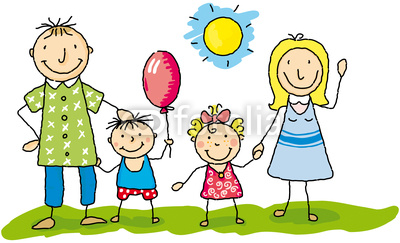 Правила поведения родителей в детском саду * Детский сад – это не исправительное учреждение, а дом добра, заботы и любви, поэтому, не пугайте ребенка детским садом, когда он Вас не слушается; * Приходя утром, поздоровайтесь с работниками детского сада, особенно с воспитателями, ведь они каждый день заменяют Вашим детям мам и пап; * Активно участвуйте в создании эмоционально благоприятной обстановки в группе, развивающей среды в группе и на участке детского сада (постройки, клумбы, песочницы – летом, горки и ледяные фигуры), ведь воспитатели – это хрупкие женщины и все это им не под силу; * Чаще обращайте внимание на информацию, которая находится в приемной вашей группы. В ней Вы найдете много полезного для себя в деле воспитания детей, а также информацию о жизни Вашего ребенка в группе: содержание программы, по которой работает группа, распорядок дня, сетку занятий, объявления, меню; * Чаще интересуйтесь у воспитателей успехами и неудачами Вашего малыша, а не только тем, кто его обидел, и что он сегодня кушал; * Постарайтесь знать всех специалистов, работающих с Вашими детьми в лицо и по имени отчеству, для того, чтобы обратиться к ним с возникающими у Вас проблемами в воспитании и обучении Вашего ребенка, чтобы приучать ребенка к этикету с малых лет, обсуждая с ним его жизнь в детском саду. Например: «Какую песенку ты сегодня пел вместе с детками и Натальей Олеговной на музыкальном занятии?», а не «Что ты пел вместе с тетей, которая играет на пианино?»; * Прислушивайтесь к советам воспитателей и специалистов, ведь фактически они больше времени проводят с Вашими детьми, чем Вы сами;* Возникающие проблемы (ребенок не хочет идти в детский сад, жалуется, что его кто-то обижает в группе и т.д.) обсудите обязательно сначала с воспитателями. Не старайтесь сразу же идти к директору  с жалобой; * Приходите за ребенком вечером вовремя. Приходя за ним поздно, Вы наказываете не воспитателя, а ребенка, лишая его лишних минут общения с Вами; * Не приходите за ребенком в нетрезвом состоянии. По правилам воспитатель не должен Вам отдавать ребенка, т.к. он отвечает за его жизнь и здоровье; * Не приводите больного ребенка в детский сад, этим подвергаете опасности здоровье не только своего ребенка (больному ребенку нужны постельный режим, лечение и мама рядом), но и здоровье всех остальных детей; * Не приносите в детский сад никаких лекарств, т.к. ни воспитатели, ни даже медсестра не имеют права давать детям лекарства в детском саду без разрешения педиатра детского сада; * Если ребенок заболел, сразу сообщите в детский сад медсестре; * Оставьте воспитателям все свои контактные телефоны, по которым с Вами можно быстро связаться на случай непредвиденных обстоятельств; * Не отправляйте ребенка в детский сад одного,   Вы подвергаете жизнь ребенка опасности; * Обязательно провожайте ребёнка до группы, а не оставляйте его одного в раздевалке; * Ребенка должны забирать из детского сада только взрослые члены семьи, несовершеннолетним воспитатель в праве не отдавать Вашего ребенка; * Если Вы не можете придти за ребенком сами, предупредите заранее воспитателей, кто заберет Вашего ребенка.                                               Будьте взаимно вежливы!!!Помните, ваш малыш ВСЕ впитывает от Вас, и хорошее и плохое. Чаще смотрите на себя со стороны, анализируйте свои поступки: изменяя себя, Вы изменяете своего ребенка!